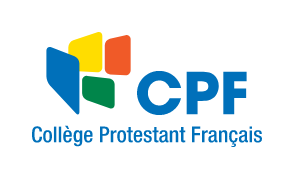 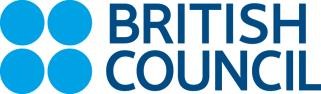 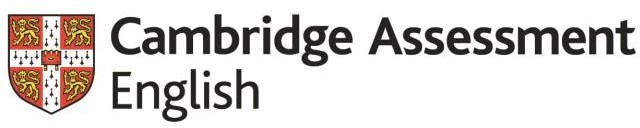 University of Cambridge Local Examinations Syndicate (UCLES) Cambridge English Language Assessment (CELA/ESOL)Registration Form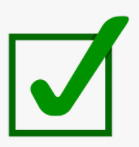 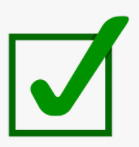 Please tick              which exam and session you would like to register for:First Name*: 	Family  Name:  	Date of Birth:	(dd/mm/yy)  	Address:	 	E-mail:	 	Home Tel:	 	ID Number:	 	 Mobile:	 	Name of School  		Date:	 	Signature:	 	YOU NEED A COPY OF YOUR PASSPORT/ID AND A PHOTOGRAPHThe United Kingdom’s international organisation for educational opportunities and cultural relations. We are registered in England as a charity.YOUNG LEARNERS STARTERS100 dollarsYOUNG LEARNERS MOVERS110 dollarsYOUNG LEARNERS FLYERS120 dollarsKET   140 dollars